YMCA HOLIDAY BAZAAR & CRAFT SHOW
	NOVEMBER 16,  2019    10AM- 4PM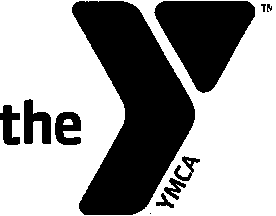 	2019 REGISTRATION FORMReserve your space today for the 39th Annual Holiday Bazaar on November 16, 2019! If you wish to reserve a table, please return this form and table fee (make checks payable to CLC YMCA). In order to encourage early registration, table cost is just $75 before July 31, 2019; after that date, the table fee is $95. All tables/spaces are filled on a first-come, first-served basis.There will be NO REFUNDS for any reason. We will make every effort to honor requests for table location; however, the YMCA will adjust the layout as needed to most positively affect the overall bazaar. If you have questions, please call the CLC YMCA at (207)563-9622 or visit our website at clcymca.org.We look forward to seeing you at the 2019 Holiday Bazaar!39th Annual Holiday Bazaar - 2019 RegistrationReturn completed Registration Form to: 
CLC YMCA, PO Box 787, Damariscotta, ME 04543NAME:PHONE:PHONE:PHONE:BUSINESS NAME:HAVE YOU ATTENDED THE CRAFT FAIR BEFORE? YES	NOHAVE YOU ATTENDED THE CRAFT FAIR BEFORE? YES	NOHAVE YOU ATTENDED THE CRAFT FAIR BEFORE? YES	NOTYPE OF CRAFT:IF YES, FOR HOW MANY YEARS?IF YES, FOR HOW MANY YEARS?IF YES, FOR HOW MANY YEARS?EMAIL ADDRESS:WEBSITE ADDRESS:WEBSITE ADDRESS:WEBSITE ADDRESS:MAILING ADDRESS:TOWN:STATE:ZIP:DO YOU NEED A TABLE?YES	NODO YOU NEED ELECTRICITY?YES	NODO YOU NEED ELECTRICITY?YES	NODO YOU NEED ELECTRICITY?YES	NOSPECIAL REQUESTS:SPECIAL REQUESTS:SPECIAL REQUESTS:SPECIAL REQUESTS:# OF SPACES YOU WOULD LIKE TO RESERVE:x	$75.00After July 31, 2019 rate is $95.00TOTAL ENCLOSEDTOTAL ENCLOSED